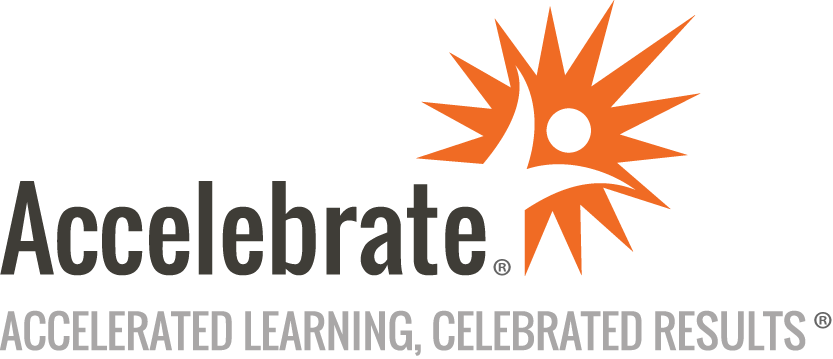 Introduction to Data Science and Machine Learning with Amazon SageMakerCourse Number: DATA-140
Duration: 2 daysOverviewAccelebrate's Introduction to Data Science and Machine Learning (ML) with Amazon SageMaker training course teaches attendees data science, ML, and artificial intelligence (AI) fundamentals. Participants learn how to use Amazon SageMaker to quickly build, train, and deploy ML models. PrerequisitesFamiliarity with the Python programming languageBasic understanding of machine learningMaterialsAll Amazon SageMaker training students receive comprehensive courseware.Software Needed on Each Student PCA modern web browser and an Internet connection free of restrictive firewalls, so that the student can connect by SSH or Remote Desktop (RDP) into AWS virtual machines.ObjectivesUnderstand the basics of data science, ML, and AIApply data science techniques to solve real-world problemsDevelop machine learning algorithmsBuild and deploy AI applicationsUse Amazon SageMaker to build, train, and deploy machine learning models at scaleOutlineIntroduction to Data Science, Machine Learning, and AI What is Data Science?Data Science EcosystemWhat is Machine Learning?What is AI?Features and ObservationsRepresenting ObservationsLabelsContinuous and Categorical FeaturesContinuous FeaturesCategorical FeaturesCommon Distance MetricsThe Euclidean DistanceWhat is a Model?Model EvaluationBias-Variance (Underfitting vs Overfitting) Trade-offThe Modeling Error FactorsOne Way to Visualize Bias and VarianceUnderfitting vs. Overfitting VisualizationBalancing Off the Bias-Variance RatioTypes of Machine LearningSupervised vs. Unsupervised Machine LearningUnsupervised Learning (UL) Type: ClusteringClustering Examplesk-Means Clustering (UL)k-Means Clustering in a NutshellXGBoost (Supervised Learning)Gradient BoostingWhich Algorithm to Choose?The Typical ML WorkflowA Better Algorithm or More Data?Artificial Neural NetworksThe Basic 3-Layer Neural NetworkNeural Network TerminologyModel Learning Process in Neural NetworksThe Forward PassThe Backpropagation PassWhen the Learning Process StopsDeep Learning vs. Traditional MLAmazon SageMaker What is SageMakerML with SageMakerThe ML Phases DiagramSupported Systems and FrameworksML Algorithms Supported by SageMakerSageMaker in the AWS Management ConsoleGround TruthNotebooksTrainingTraining OptionsThe Model Training Flow DiagramInferenceDeployment of Models to the SageMaker Hosting ServiceThe SagaMaker Hosting Service ArchitectureImproving Your ML ModelsThe AWS Marketplace of ML AlgorithmsEC2 P3 InstancesSageMaker PricingConclusion